Государственное бюджетное общеобразовательное учреждение Архангельской области«Вельская специальная (коррекционная) общеобразовательная школа - интернат»(ГБОУ АО «Вельская СКОШИ»)Номинация «Педагогический дуэт»Методическая разработка по предмету «Основы социальной жизни» в 5 классе «Личная гигиена»Авторы: педагог-наставник – Михайлова Елена Николаевна,учитель, высшая квалификационная  категория; начинающий педагог – Миронова Ольга Сергеевна, учитель (стаж занимаемой должности 3 месяца). ГБОУ АО «Вельская СКОШИ».МО «Вельское», г. Вельск, телефон: 8-921-247-53-01, электронная почта: nikvelsk@yandex.ruТема урока:  Личная гигиенаКласс: 5Цель: - формирование у обучающихся представлений о личной гигиене.Задачи: - продолжить знакомить обучающихся с основными правилами личной гигиены;- прививать навыки здорового образа жизни, формировать гигиенические навыки;- воспитывать стремление к обязательному соблюдению правил личной гигиены;- развивать устную речь, мышление, память обучающихся.Оборудование и дидактические материалы: предметы и средства личной гигиены, карточки с заданиями, карточки с изображениями предметов и средств личной гигиены, карточки для рефлексии.Ход урокаОрганизационный момент.Этап актуализации опорных знаний.- Сегодня на уроке мы продолжим изучать раздел «Здоровье и как его сохранить».- На доске буквы ЗОЖ. Расположите их в правильной последовательности, скажите, что они обозначают.- Здоровый образ жизни.      3. Этап открытия новых и закрепления ранее изученных знаний.- Самое ценное у человека – это его здоровье. Мы веселы и красивы, потому что здоровы. Но что же делать, чтобы его сохранить? - Чтобы быть здоровым, необходимо содержать свое тело в чистоте, правильно питаться и заниматься физкультурой.- Вы уже знаете, что ЗОЖ включает в себя несколько компонентов. Назовите их. - Сегодня мы рассмотрим один из них более подробно, а какой вы узнаете, отгадав загадки.(картинки с отгадками вывешиваются на доске)По утрам и вечерам
Чистит - чистит зубы нам,
А днем отдыхает,
В стаканчике скучает (Зубная щетка)
Вытираю я, стараюсьПосле бани паренька,Все намокло, все измялось – Нет сухого уголка. (Полотенце)
Ускользает, как живое,Но не выпущу его я.Дело ясное вполне – Пусть отмоет руки мне. (Мыло)
Хожу, брожу не по лесам,
А по усам, по волосам.
И зубы у меня длинней,
Чем у волков и медведей. ( Расческа)
Лег в карман и караулю – Реву, плаксу и грязнулю.Им утру потоки слез,Не забуду и про нос. ( Носовой платочек)
Глаза я крепко закрываю,
В голову его втираю,
А потом водой смываю.
Это средство для волос,
Может быть даже без слез. ( Шампунь)
На себя я труд беру:Пятки, локти с мылом тру,И коленки оттираю, Ничего не забываю. ( Мочалка)- Посмотрите на картинки с изображениями предметов. Какой темой можно их объединить?- Тема урока: Личная гигиена. (Запись темы урока в тетрадь)- О чем мы можем узнать на уроке? Что повторим на уроке? Чему будем учиться?(Узнаем, что входит в понятие «личная гигиена», повторим правила личной гигиены)- Что такое личная гигиена?- Личная гигиена – это совокупность гигиенических правил, выполнение которых способствует сохранению и укреплению здоровья. (Запись определения в тетрадь)Закрепление нового материала.- Для чего нам нужны правила личной гигиены? (найти ответ в определении)- Что произойдет с человеком, если он не будет соблюдать правила гигиены?- Но для соблюдения гигиены человеку нужны помощники. Игра «Угадай предмет». (В мешочке предметы гигиены. Ребенок опускает руку в мешочек, на ощупь определяет, что это за предмет, называет его, затем достаёт, описывает свойства и назначение предмета.)- Для чего нужны предметы гигиены?- Подумайте, какие предметы из них могут быть общими для всех членов семьи, а какие только личными, для одного человека.Задание на карточках. Приложение 1.Проверка. Обсуждение.- Но личная гигиена не ограничивается только мытьем рук и чисткой зубов. Это понятие гораздо шире. Личная гигиена включает в себя и гигиену тела, гигиену зубов, ротовой полости, гигиену одежды и обуви, гигиену питания, гигиену жилища. (Таблички с названиями учитель размещает на доске) Приложение 2.- А теперь разберем их более подробно.- Что входит в  понятие гигиена тела? Какие правила мы должны соблюдать?- Самый большой орган человеческого организма - кожа. Кожный покров выполняет защитную функцию организма. Поддерживать чистоту кожи очень важно!Каждый день принимать душ.Хотя бы раз в неделю мыться с мочалкой.Поддерживать руки и ногти в чистом виде.Ноги ежедневно мыть теплой водой с мылом.- В чем заключается уход за зубами?- Чтобы сохранить зубы здоровыми и красивыми, нужно обеспечить должный уход за полостью рта. Это позволит не допустить развитие различных заболеваний. Чистить зубы 2 раза в день - утром и вечером.Не использовать чужую зубную щетку.После приема пищи прополаскивать ротовую полость.Посещать стоматолога 2 раза в год.- В чем заключается гигиена жилища?- Человек не менее трети жизни проводит дома. Поэтому важно содержать его в чистоте.Оптимальная температура- 18- 20 градусов.Проводить ежедневную и влажную уборку.Проветривать помещение.Достаточное освещение.- В чем заключается гигиена одежды и обуви?- Особое место в вопросах личной гигиены занимает чистота одежды и нательного белья.Нательное белье нужно менять каждый день.Нельзя ходить в чужой обуви, белье и одежде.Лучше всего покупать вещи из натуральных материалов, они не вызывают аллергии.При выборе одежды и обуви учитывать особенности фигуры и размер.- Какую роль играет гигиена питания в жизни каждого человека?- Одним из важнейших факторов, оказывающих влияние на здоровье человека, является питание. Оно должно быть полноценным и рациональным.Пища не должна представлять опасность для здоровья.Суточный рацион должен быть равен энергетическим затратам организма.Разнообразие – в продуктах питания должны содержаться важные биологически  активные вещества.- В целом гигиена человека направлена на профилактику заболеваний и сохранение здоровья человека. Общее состояние человека и иммунитет зависит от правильного и ежедневного ухода за собой. Несоблюдение простых правил гигиены приводит к увеличению бактерий, повреждениям кожи и возникновению заболеваний.- Правила личной гигиены просты и их легко выполнять. Знание этих правил необходимо каждому человеку, так как строгое их соблюдение способствует укреплению здоровья. Сформулируем основные правила личной гигиены и запишем их в тетрадь. (Дети под руководством учителя формулируют основные правила личной гигиены и записывают их в тетрадь)Задание: составить памятку «Правила личной гигиены»   5. Подведение итогов.- Сегодня на уроке мы вспомнили назначение предметов личной гигиены, составили правила личной гигиены.   6. Рефлексия («Лесенка успеха») (Приложение 3)- Оцените свою работу на уроке. Если у вас все получилось, поставьте фигурку на верхнюю ступеньку, если было трудно – на вторую, и если ничего не получилось – на нижнюю. Приложение 1Задание: расставь стрелкиПриложение 2Приложение 3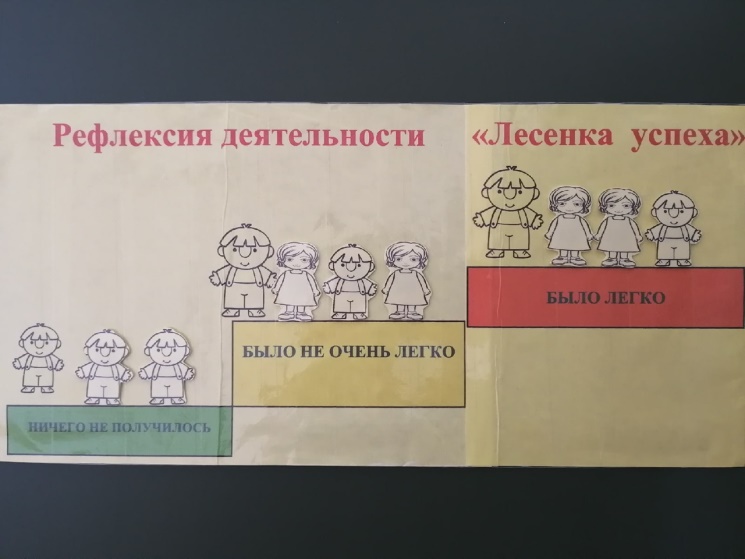 Что может быть общим?Что должно быть личным?РасческаКрем для рукНосовой платокТуалетное мылоЗубная щеткаШампуньГигиена тела (кожа, волосы, ногти, уши, глаза)Гигиена зубов и ротовой полостиГигиена одежды и обувиГигиена питанияГигиена жилища